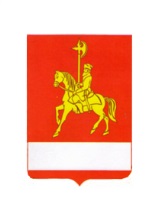 АДМИНИСТРАЦИЯ КАРАТУЗСКОГО РАЙОНАПОСТАНОВЛЕНИЕ17.04.2020                                    с. Каратузское                                     № 340-пО дополнительных мерах, направленных на предупреждение распространения коронавирусной инфекции, вызванной 2019-nCoV, на территории Каратузского района	В соответствии с Федеральным законом от 21.12.1994 № 68-ФЗ "О защите населения и территорий от чрезвычайных ситуаций природного и техногенного характера", Федеральным законом от 30.03.1999 № 52-ФЗ "О санитарно-эпидемиологическом благополучии населения", Указом Губернатора Красноярского края от 31 марта 2020 года № 73-уг "Об ограничении посещения общественных мест гражданами (самоизоляции) на территории Красноярского края", указом Губернатора Красноярского края от 13.04.2020 года № 89-уг «О внесении изменений в указ Губернатора Красноярского края от 31.03.2020 № 73-уг «Об ограничении посещения общественных мест гражданами (самоизоляции) на территории Красноярского края», распоряжением Правительства Российской Федерации от 27.03.2020 № 762-р,  решением Оперативного штаба по предупреждению завоза и распространения коронавирусной инфекции на территории Российской Федерации от 23.03.2020, решением Координационного совета при Правительстве Российской Федерации по борьбе с распространением новой коронавирусной инфекции на территории Российской Федерации от 25.03.2020, учитывая протокол селекторного совещания Губернатора Красноярского края с главами муниципальных образований Красноярского края от 14.04.2020 года (протокол № 62), руководствуясь ст.22,25 Устава муниципального образования «Каратузский район» Красноярского края ПОСТАНОВЛЯЮ:1.Руководителям предприятий всех форм собственности, расположенных на территории Каратузского района, не привлекать медицинских работников к выполнению обязанностей, не связанных с оказанием помощи больным (термометрия в здоровых трудовых коллективах, медицинское сопровождение и другое).2.КГБУЗ «Каратузская РБ» (Пинчук Т.А.):-организовать медицинское наблюдение за лицами, имевшими контакты с больными, с подтвержденным диагнозом новой коронавирусной инфекции, вызванной 2019-nCoV, а также лицами, соблюдающими режимы карантина и «самоизоляции» на дому;-организовать лечение больных с новой коронавирусной инфекцией, вызванной 2019-nCoV, находящихся в самоизоляции на дому по медицинским показаниям;-совместно с руководителем муниципального казенного учреждения по обеспечению жизнедеятельности района (В.А.Лагерев) организовать доставку медицинского персонала задействованного а предупреждении и лечении коронавирусной инфекции, вызванной 2019-nCoV до места работы служебным транспортом в случае выявления инфекции у граждан на территории Каратузского района;-ежедневно информировать администрацию района о загруженности медицинских учреждений, наличия резерва сил и средств, которые могут потребоваться в случае, ухудшения эпидемиологической ситуации.3.Главам поселений организовать участие членов административных комиссий, уполномоченных на составление административных протоколов совместно с ОП № 2 МО МВД России «Курагинский» (М.Л. Соколов) в совместных рейдах по контролю за соблюдением режима «самоизоляции на дому гражданами на территории Каратузского района.4.Управлению образования администрации района (Т.Г. Серегина), КГБУ СО КЦСОН «Каратузский» (С.В. Ощепкова), комиссии по делам несовершеннолетних и защите их прав (А.А. Савин) обеспечить защиту прав несовершеннолетних при госпитализации родителей.5.ООО «Каратузский ТВК» (А.Ю. Пинчук), Каратузский РЭС ПО МЭС (А.А. Овчинников) обеспечить бесперебойное тепло-, водо-, электроснабжение медицинских организаций на территории Каратузского района.6.Отделу ЖКХ, транспорта, строительства и связи администрации Каратузского района (А.А. Таратутин):осуществлять контроль за проведением текущей и заключительной дезинфекции в жилищном фонде и домашних очагах инфекции на территории района;осуществлять контроль за деятельностью ООО «Каратузский ТВК» в части содержания жилого фонда (увеличения кратности уборки подъездов, придомовых детских площадок).7.Главам сельских поселений, КГБУ СО КЦСОН «Каратузский» (С.В.Ощепкова), и.о.директора МБУК «Центр культурных инициатив и кинематографии Каратузского района (Е.М.Бессонова), главному редактору газеты «Знамя труда» (О.В.Дергачева), главному врачу КГБУЗ «Каратузская РБ», усилить разъяснительную работу с населением по вопросам соблюдения противоэпидемических мероприятий с целью предупреждения панических настроений.8.Опубликовать настоящее постановление на «Официальном сайте администрации Каратузского района» (www.karatuzraion.ru).9.Контроль за исполнением настоящего постановления оставляю за собой.10.Настоящее постановление вступает в силу в день, следующий за днем его официального опубликования в периодическом печатном издании «Вести муниципального образования «Каратузский район»».Глава района                                                                               К.А.Тюнин